This is the model title of an Acta articleJ. Doe1, P. Peters1,2 and M. Marks3,a1lnstitute of Horticulture, Leuven, Belgium; 2Centre for Horticulture, Quebec, Canada; 3Faculty of Science, New York, USA.Keywords: lorem, ipsum, dolor, amet, consectetur. INTRODUCTIONAll symposium verbal and poster presentations are eligible for publication in the proceedings if a suitable manuscript is prepared according to the “ISHS Authors Guide” and submitted on time. The manuscript will be reviewed by an Editorial Board prior to publication. Authors of posters are welcomed to submit their manuscript for Acta Horticulturae. The manuscript should be submitted by the deadline in order to avoid unnecessary delay in the reviewing process and editing of the Acta Horticulturae volume. Submission of a manuscript implies: that the work described has not been published before (except in form of an abstract or as part of a published lecture, review or thesis); that it is not under consideration for publication elsewhere; that its publication has been approved by all co-authors, if any, as well as - tacitly or explicitly - by the responsible authorities at the institution where the work was carried out.The author warrants that his/her contribution is original and that he/she has full power to make this grant. The author signs for and accepts responsibility for releasing this material on behalf of any and all co-authors. a E-mail: m.marks@NY.eduAn author may self-archive an author-created version of his/her article on his/her own website. He/she may also deposit that version on his/her institution's and funder's (funder-designated) repository at the funder's request or as a result of a legal obligation, including his/her final version, provided it is not made publicly available until after 12 months of official publication. He/she may not use the publisher’s PDF version which is posted on www.actahort.org for the purpose of self-archiving or deposit. Furthermore, the author may only post his/her version provided acknowledgement is given to the original source of publication and a DOI link is inserted to the published article on ISHS's website. The link must be accompanied by the following text: "The original publication is available at  www.actahort.org". (Klaus et al., 2005; Tang et al., 2014).Latin words or phrases are in italics, with the exception of very common expressions such as "i.e.," "e.g.," "et al.," "in vitro," "ex vitro" and "etc." Use   the   metric   system   exclusively.   Use   abbreviation   L   for   liter,   mg   L-1, mL, µL and t for tonne (metric ton). SI units can be used where appropriate.MATERIALS AND METHODSRank two Sub-section related to methodsImportant elements of the publisher’s role in the scientific communication process are reviewing, recognition and  consistent quality  assurance.  In  order  to guarantee that the requirements of these elements are fully met, control of the dissemination of the final article is necessary. Permitting an article to be published elsewhere on public servers without a clear connection to the final article can potentially confuse readers who use the article for their own research and will not be in the interest of science. The transfer of copyright from the author to the publisher assists ISHS to protect the mutual interests of both the author/researcher and the publisher. Articles disseminated via www.actahort.org are indexed, abstracted and referenced by many abstracting and information services, bibliographic networks, subscription agencies, library networks and consortia. (Aura, 2008; Tuohy et al., 2012) (Table 1).Scientific names are to be included for all plant species and are to be in italic font except for the abbreviations "var.", "subsp.", "f.", etc. which indicate rank at infraspecific level (e.g., Cedrus libani subsp. atlantica, Phytophthora parasitica var. nicotianae). Author citation should only be used when helpful for historical or taxonomic reasons, and then it should only be used when the name is first mentioned in the body of the text (do not use author citation in the abstract or title). Author names are to be abbreviated in accordance with the international standard provided by Brummitt, R.K. & Powell, C.E., "Authors of Plant Names", Royal Botanic Gardens, Kew 1992. An on-line updated version of this work may be consulted via http://www.ipni.org/index.html.Common names may be used for well-known plants once the scientific name has been provided (e.g., apple, pear, potato, rose, tomato). Cultivated varieties which are the product of selection and/or breeding are to be referred to as "cultivars" and not "varieties". Cultivar names are to be written in accordance with the International Code of Nomenclature for Cultivated Plants. The current (2009) edition is obtainable from ISHS via http://www.ishs.org/scripta-horticulturae/international-code-nomenclature-cultivated-plants. In particular, the part of a name,  which  denotes  the  cultivar,  is  to  be  placed  within  single  quotation  marks.  The abbreviation "cv." is not to be used within a name (e.g., Malus xdomestica 'Golden Delicious', not Malus xdomestica cv. Golden Delicious).If indicating hybrid status, the multiplication symbol should be used before the name of the genus or the species epithet as appropriate (e.g., xCupressocyparis leylandii, Mentha xpiperita), or within the formula denoting the hybrid (e.g., Mentha aquatica x M. spicata). If the multiplication symbol is not available in your font set, use the letter "x" in lower case, but leave a space between it and the word to which it should be applied (e.g., x Cupressocyparis leylandii, Mentha x piperita). Neither the multiplication symbol nor the letter "x" are to be in italics.Table 1. Example of a table formatted for Acta. Create tables using the MS Word table editor, not by using tab stops or spaces. Source: lSHS authors guide (2015).Rank two Sub-section 2 related to methodsThe printable area on your sheet of paper is strictly fixed (15.3 x 23.5 cm = 6.02 x 9.25 inches) irrespective of paper size. For A4 size paper this printable area is obtained by entering following margin settings in the "page set-up" of your word-processor: top: 2.7 cm (1.06”); bottom: 3.5 cm (1.38”); left: 2.8 cm (1.10”); right: 2.9 cm (1.14”).Spacing and indentations:  The final text should have line spacing exactly 12 pt. Titles of subheadings should not be underlined. Text should be "justified" in order to fill the entire printable area. First lines of all paragraphs should have a 1 cm indentation. Do not include blank lines between paragraphs within a section.RESULTS AND DISCUSSIONLorem ipsum dolor sit amet, consectetur adipiscing elit, sed do eiusmod tempor incididunt ut labore et dolore magna aliqua. Ut enim ad veniam, quis nostrud exercitation ullamco laboris nisi ut aliquip ex ea commodo consequat. Rank two Sub-section of results and discussionRank Three.Citations to references in the text are listed chronologically surrounded by parentheses with the following format: (Peters, 2013; Jones and Smith, 2014; Brown et al., 2015a, b). Note: "et al." is used for three or more authors; letters a, b, etc. are used if there are two authors with the same name that have published in the same year. Citations to personal communications include the initials and surname of the person and are only to be included within the text, not in the Literature cited section. The date is optional. Thus: (A.B. Peters, pers. commun.) or (A.B. Peters, pers. commun., 2013).Rank four.Title Literature cited should be boldface and "sentence case". Literature cited should only include references used in the paper. List the authors in alphabetical order, letter by letter, and in chronological order for publications of the same author(s). Do not use an issue number if the journal uses consecutive numbers for each volume. In all cases the initials follow the family name. Initials are followed by a period. If two initials are listed, do not include a space between them. Use "and" after the penultimate author. If there are more than 10 authors in a publication, only list the first 10 and include et al. thereafter. Publication year should be surrounded by parentheses, followed by a period.1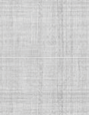 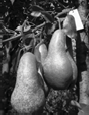 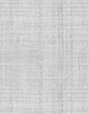 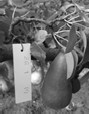 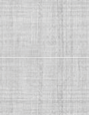 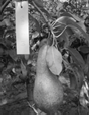 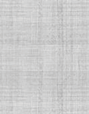 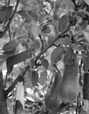 Figure 1. Yield per woody formations as percentage (%) and kg/tree: comparison among the four woody formations within each combination in 2011. Mean values (in a vertical reading) followed by same small letters do not differ significantly according to SNK test (p=0.05). References should be formatted according to Cell journal style. This style is available on all bibliographic management and formatting software like EndNotetm, ProCitetm, Paperstm, Zoterotm, Mendeleytm and others. Use commas and write volume and page numbers as shown in the format that follows:Journal paper: Bergstrand, K.-J., Asp, H., Larsson Jónsson, E.H., and Schüssler, H.K. (2015). Plant developmental consequences of lighting from above or below in the production of poinsettia. Europ. J. Hort. Sci. 80, 51-55 http://dx.doi.org/10.17660/eJHS.2015/80.2.1.Book: Avanzato, D., McGranahan, G.H., Vahdati, K., Botu, M., Iannamico, L., and Van Assche, J., eds. (2014). Following Walnut Footprints (Juglans regia L.): Cultivation and Culture, Folklore and History, Traditions and Uses. Scripta Horticulturae 17 (International Society for Horticultural Science and International Nut & Dried Fruit Council). pp.442.Table 2. Example of a second table formatted for Acta.CONCLUSIONSThe following conclusions can be drawn from the study:Lorem ipsum dolor sit amet, consectetur adipiscing elit, sed do eiusmod tempor incididunt ut labore et dolore magna aliqua. Ut enim ad minim veniam, quis nostrud exercitation ullamco laboris nisi ut aliquip ex ea commodo consequat.Duis aute irure dolor in reprehenderit in voluptate velit esse cillum dolore eu fugiat nulla pariatur.deserunt mollit anim id est laborum.ACKNOWLEDGEMENTSThe authors want to thank all their colleagues and students for their assistance in the research for this paper.Literature CitedAura, A.M. (2008). Microbial metabolism of dietary phenolic compounds in the colon. Phytochem. Rev. 7, 407- 429     http://dx.doi.org/10.1007/s11101-008-9095-3.Basu, A., and Lyons, T.J. (2012). Strawberries, blueberries, and cranberries in the metabolic syndrome: clinical perspectives. J. Agric. Food Chem. 60, 5687-5692 http://dx.doi.org/10.1021/jf203488k. PubMedBelzer, C., and de Vos, W.M. (2012). Microbes inside-from diversity to function: the case of Akkermansia. lSME J.6, 1449-1458 http://dx.doi.org/10.1038/ismej.2012.6. PubMedCani, P.D., and Delzenne, N.M. (2009). lnterplay between obesity and associated metabolic disorders:  new Everard, A., Belzer, C., Geurts, L., Ouwerkerk, J.P., Druart, C., Bindels, L.B., Guiot, Y., Derrien, M., Muccioli, G.G., Delzenne, N.M., et al. (2013). Cross-talk between Akkermansia muciniphila and intestinal epithelium controls diet-induced obesity. Proc. Natl. Acad. Sci. U.S.A. 110, 9066-9071 http://dx.doi.org/10.1073/pnas.1219451110. PubMedGuglielmetti, S., Fracassetti, D., Taverniti, V., Del Bo', C., Vendrame, S., Klimis-Zacas, D., Arioli, S., Riso, P., and He, F.J., Nowson, C.A., and MacGregor, G.A. (2006). Fruit and vegetable consumption and stroke: meta-analysis of cohort studies. Lancet 367, 320-326 http://dx.doi.org/10.1016/S0140-6736(06)68069-0. PubMedKlaus, S., Pu ltz, S., Tho ne-Reineke, C., and Wolfram, S. (2005). Epigallocatechin gallate attenuates diet-induced obesity in mice by decreasing energy absorption and increasing fat oxidation. lnt. J. Obes (Lond) 29, 615-623 http://dx.doi.org/10.1038/sj.ijo.0802926.     PubMedKovatcheva-Datchary, P., Tremaroli, V., and  Ba ckhed, F. (2013). The gut microbiota. ln: The Prokaryotes, E. Rosenberg, E.F. DeLong, E. Stackebrandt, F. Thompson and S. Lory, eds. (Berlin, Heidelberg: Springer), p.3-24.Lepage, P., Leclerc, M.C., Joossens, M., Mondot, S., Blottie're, H.M., Raes, J., Ehrlich, D., and Dore', J. (2013).  A metagenomic  insight  into  our  gut's  microbiome.  Gut  62,  146-158   http://dx.doi.org/10.1136/gutjnl-2011- 301805. PubMedMursu, J., Virtanen, J.K., Tuomainen, T.P., Nurmi, T., and Voutilainen, S. (2014). lntake of fruit, berries, and vegetables and risk of type 2 diabetes in Finnish men: the Kuopio lschaemic Heart Disease Risk Factor Study. Am. J. Clin. Nutr. 99, 328-333 http://dx.doi.org/10.3945/ajcn.113.069641. PubMedQueipo-Ortun- o, M.l., Boto-Ordo' n- ez, M., Murri, M., Gomez-Zumaquero, J.M., Clemente-Postigo, M., Estruch,  R., Cardona Diaz, F., Andre's-Lacueva, C., and Tinahones, F.J. (2012). lnfluence of red wine polyphenols and ethanol on the     gut     microbiota     ecology     and     biochemical     biomarkers.     Am.     J.     Clin.     Nutr.     95,     1323-1334 http://dx.doi.org/10.3945/ajcn.111.027847. PubMedSaura-Calixto, F. (2012). Concept and health-related properties of nonextractable polyphenols: the  missing dietary polyphenols. J. Agric. Food Chem. 60, 11195-11200 http://dx.doi.org/10.1021/jf303758j. PubMedTzounis, X., Rodriguez-Mateos, A., Vulevic, J., Gibson, G.R., Kwik-Uribe, C., and Spencer, J.P.E. (2011). Prebiotic evaluatio of cocoa-derived flavanols in healthy humans by using a randomized, controlled, double-blind, crossover intervention study. Am. J. Clin. Nutr. 93, 62-72 http://dx.doi.org/10.3945/ajcn.110.000075. PubMedWalle, T., Browning, A.M., Steed, L.L., Reed, S.G., and Walle, U.K. (2005). Flavonoid glucosides are hydrolyzed and thus activated in the oral cavity in humans. J. Nutr. 135, 48-52. PubMedClassGround truth (Ground truth (Ground truth ((%)(%)cyClassCitrusCloverPotatoBare soilTotalcyCitrus66.8329.102.482.0714.0473.49Clover31.5070.372.310.9310.8045.39Potato1.670.5392.244.4723.3788.17Bare soil0.000.002.9792.5351.7998.72Total100.00100.00100.00100.00100.00Producer’s66.8370.7392.2497.63accuracy (%)Kappa coefficient0.79Overall accuracy0.86